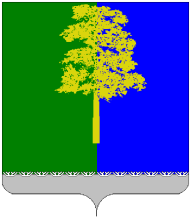 ХАНТЫ-МАНСИЙСКИЙ АВТОНОМНЫЙ ОКРУГ – ЮГРАДУМА КОНДИНСКОГО РАЙОНАРЕШЕНИЕО внесении изменений в решение Думы Кондинского района от 26 декабря 2012 года № 303 «О реализации права дополнительно использовать собственные материальные ресурсы и финансовые средства, для реализации полномочий, переданных органами местного самоуправления поселений, входящих в состав муниципального образования Кондинский район, по соглашениям» В соответствии с Бюджетным кодексом Российской Федерации, Федеральным законом от 6 октября 2003 года № 131-ФЗ «Об общих принципах организации местного самоуправления в Российской Федерации», решением Думы Кондинского района от 7 марта 2017 года № 234 «Об утверждении структуры администрации Кондинского района», Дума Кондинского района решила:Внести в решение Думы Кондинского района от 26 декабря 2012 года № 303 «О реализации права дополнительно использовать собственные материальные ресурсы   и финансовые средства, для реализации полномочий, переданных органами местного самоуправления поселений, входящих в состав муниципального образования Кондинский район, по соглашениям» (с изменением от 15 сентября 2015 года № 594) (далее – решение) следующие изменения:Пункт 6 решения изложить в следующей редакции:«6. Контроль за выполнением настоящего решения возложить  на председателя Думы Кондинского района Ю.В.Гришаева и главу Кондинского района А.В. Дубовика                      в соответствии с их компетенцией».Приложение к решению изложить в новой редакции согласно приложению.2. Обнародовать настоящее решение в установленном порядке и разместить     на официальном сайте органов местного самоуправления Кондинского района.34. Контроль за выполнением настоящего решения возложить   на председателя Думы Кондинского района Ю.В.Гришаева и главу Кондинского района А.В. Дубовика                        в соответствии с их компетенцией.Председатель Думы Кондинского района                                                       Ю.В.Гришаев                               Глава Кондинского района                                                                                А.В. Дубовикпгт. Междуреченский17 марта 2017 года	  № 238Приложение к решению Думы Кондинского районаот 27 марта 2017 № 238Порядок 
использования собственных материальных ресурсов и финансовых
 средств муниципального образования Кондинский район для реализации полномочий, переданных органами местного самоуправления поселений, 
входящих в состав муниципального образования Кондинский район, по соглашениям1. Настоящий Порядок использования собственных материальных ресурсов                 и финансовых средств муниципального образования Кондинский район для реализации полномочий, переданных органами местного самоуправления поселений, входящих             в состав муниципального образования Кондинский район, по соглашениям                                (далее - Порядок) определяет организационные основы, порядок и случаи использования собственных материальных ресурсов и финансовых средств для реализации полномочий, переданных органами местного самоуправления поселений, входящих в состав муниципального образования Кондинский район, по соглашениям в муниципальном образовании Кондинский район.2. В целях реализации данного Порядка уполномоченным органом по  оценке объема бюджетных ассигнований, необходимых для содержания органов местного самоуправления администрации Кондинского района в соответствии с нормативами, установленными законами автономного округа и муниципальными правовыми актами является Комитет экономического развития администрации Кондинского района.3. Собственные материальные ресурсы и финансовые средства для реализации органами местного самоуправления муниципального образования Кондинский район (далее - органы местного самоуправления) полномочий, переданных поселениями                по соглашениям могут быть использованы в следующем порядке:1) Комитет по финансам и налоговой политике администрации Кондинского района доводит в соответствии с действующим законодательством до главного распорядителя средств бюджета Кондинского района, исполняющего полномочия, переданные поселениями по соглашениям, объём средств на выполнение полномочий             и объем средств, необходимых для содержания органов местного самоуправления Кондинского района с учетом объемов, отраженных в соглашениях о передаче полномочий.2) Комитетом экономического развития администрации Кондинского района                        на основании письменных обращений органов администрации Кондинского района, исполняющих полномочия, производится оценка объема бюджетных ассигнований, необходимого для содержания указанных органов на очередной финансовый год                   и плановый период в соответствии с нормативами, установленными законами Ханты-Мансийского автономного округа-Югры и муниципальными правовыми актами,                  и в сроки, установленные муниципальным правовым актом, регламентирующим порядок и сроки составления проекта бюджета Кондинского района на очередной финансовый год и плановый период.3) В случае, если расчётная потребность на реализацию полномочия, определенная в соответствии с подпунктом 2 пункта 3 настоящего Порядка, выше объёма средств, доведенного в соответствии с подпунктом 1 пункта 3 настоящего Порядка, органы местного самоуправления Кондинского района имеют право привлечь собственные материальные ресурсы и финансовые средства для реализации полномочий, переданных поселениями по соглашениям в объёме превышения путем включения в состав расходов, осуществляемых за счёт средств бюджета Кондинского района.4. Собственные материальные ресурсы и финансовые средства для осуществления полномочий могут быть использованы на следующие цели:1) оплата труда и начисления на выплаты по оплате труда;2) предоставление социальных гарантий и компенсаций муниципальным служащим, предусмотренных законодательством Российской Федерации, Уставом Кондинского района, муниципальными правовыми актами и коллективным договором;3) материально-техническое и организационное обеспечение деятельности органов администрации, исполняющих полномочия, переданных поселениями по соглашениям;4) и иные цели, связанные с реализацией полномочия.5. Использование собственных материальных ресурсов и финансовых средств,                   для осуществления полномочий, переданных поселениями по соглашениям, производится в пределах средств бюджета Кондинского района, утвержденных решением Думы Кондинского района о бюджете Кондинского района на очередной финансовый год                           и плановый период, при соблюдении требований статьи 136 Бюджетного Кодекса Российской Федерации.